贵州省省级政务信息系统项目服务方案资金测算指南（试行）贵州省大数据发展管理局2022年4月目  录前  言	1第一章 范 围	2第二章 预算费用组成及指南索引	4第三章 建设服务费组成及计算	63.1建设服务费组成及范围	63.2建设服务费编制标准	63.2.1基础设施服务费	63.2.2基础软件服务费	83.2.3定制化软件服务费	93.2.4数据服务费	113.2.5安全服务费	123.2.6终端设备服务费	133.2.7共性服务费	143.2.8系统集成费	153.2.9标准规范编制费	163.2.10工程建设其他费用	16第四章 运维服务费组成及计算	214.1运维服务费组成及范围	214.2运维服务期限	214.3运维服务费编制标准	214.3.1系统运维费	214.3.2信息安全费	224.3.3链路租用及短信费	244.3.4机房及硬件设备维护费	254.3.5云资源服务费	274.3.6数据服务费	28附 录	30附录A 建设服务费构成及参考样表	30附录B 运维服务费构成及参考样表	42附录C 定制化软件开发人月费率	46附录D 功能点计数基本规则	47附录E 运维服务人月费率	49附录F 安全服务人月费率及人日费率	50附录G 数据服务人月费率及人日费率	50附录H 系统集成费取费标准	51附录I 标准规范编制费人日费率	51附录J 工程建设其他费用取费标准	52附录K云资源目录（资费标准）	57附录H参考文献	65前  言为加强贵州省省级政务信息系统项目预算管理，推进服务方案资金测算及评审标准化建设，提升预算评审的科学性和合理性，根据《国家政务信息化项目建设管理办法》（国办发〔2019〕57号）《中华人民共和国预算法》等相关规定，以及《贵州省省级政务信息系统建设资金管理暂行办法》（黔财工〔2021〕8号）《省人民政府办公厅关于印发贵州省省级政务信息系统建设管理办法（试行）的通知》（黔府办函〔2019〕26号）《贵州省省级政务信息系统项目第三方机构评审管理办法（试行）》（黔数〔2019〕34号）《贵州省推进“一云一网一平台”建设工作方案》（黔府办函〔2018〕183号）等文件要求，结合我省实际，现制定《贵州省省级政务信息系统项目服务方案资金测算指南（试行）》。省级政务信息系统建设资金支持范围以外的政务信息系统建设项目，投资估算参考国家电子政务工程建设项目管理办法要求，具体费用测算标准可参考本指南执行，其投资估算费用范围包括但不限于本指南所列出的范围。省级政务信息系统项目需求方案资金测算亦可参照执行。本指南费率原则上作为资金测算最高限价，每年根据行业或地方系数更新。范 围1、本指南适用于贵州省省级政务信息系统建设资金保障范围内项目，主要包括： （1）全省统一的政务服务平台、政务数据平台；（2）省级部门的政务业务管理系统、政务业务服务系统；（3）政务数据资源库；（4）政务信息系统基础设施；（5）政务信息系统运维服务；（6）政务信息系统安全保障服务。2、以下内容不得单独或捆绑纳入省级政务信息系统建设项目资金测算范围：（1）应当由人员经费、公用经费、专项工作经费开支事项，包括但不限于人员工资、差旅费、车辆购置及维护、办公水电费、办公家具、办公电脑、耗材、手机或固话及其通讯费、办公相关短信费等；（2）属于部门业务工作范畴的开支事项，包括但不限于利用系统、平台或网站开展的业务管理、内容采编、宣传推广等业务运营支出；（3）办公场所新（改、扩）建工程中所涉及的配套信息化基础设施建设。3、本指南所称政务信息系统，即应用信息技术支持政务管理与服务职能的信息系统。4、政务信息系统项目预算编制、财政资金使用等方面应遵循厉行节约、从严从紧、优质高效的原则。第二章 预算费用组成及指南索引贵州省省级政务信息系统项目费用包括省级政务信息系统建设服务费（以下简称建设服务费）、省级政务信息系统统筹运维服务费（以下简称运维服务费）。其中建设服务费是指新建、改建、扩建、续建类的项目建设服务费，运维服务费是指项目建设完成后，用以保障项目正常运行所投入的费用。建设服务费由工程建设直接费用和工程建设其他费用构成，其中工程建设直接费用包括基础设施服务费、基础软件服务费、定制化软件服务费、数据服务费、安全服务费、终端设备服务费、共性服务费、系统集成费、标准规范编制费；工程建设其他费用包括设计费、监理费、项目管理费、测评费等。运维服务费根据运维服务类别，分为系统运维费、信息安全费、链路租用及短信费、机房及硬件设备维护费、云资源服务费和数据服务费六类。具体费用组成及编制指南索引详见下图：图2-1贵州省省级政务信息系统项目费用组成索引图 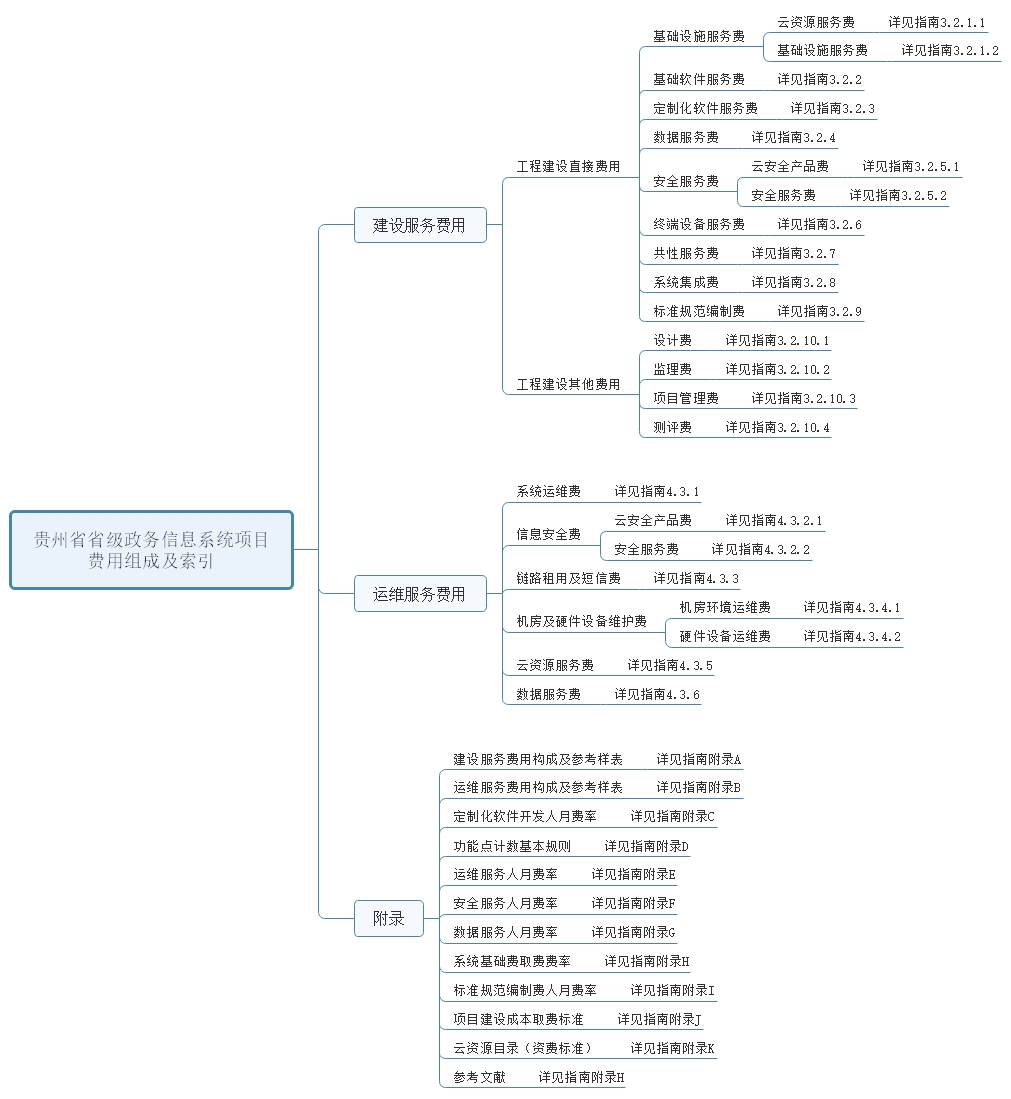 第三章 建设服务费组成及计算3.1建设服务费组成及范围建设服务费预算由工程建设直接费用和工程建设其他费用构成，其中工程建设直接费用包括基础设施服务费、基础软件服务费、定制化软件服务费、数据服务费、安全服务费、终端设备服务费、共性服务费、系统集成费、标准规范编制费；工程建设其他费用包括设计费、监理费、项目管理费、测评费等。根据实际建设内容，项目预算可包括上述全部或部分费用类别。3.2建设服务费编制标准3.2.1基础设施服务费3.2.1.1云资源服务费1、定义：指为支撑省级政务信息系统运行而租用的云上贵州系统平台计算、存储、网络带宽等云资源所需的费用。2、工作内容：基于互联网、电子政务外网的公有域云资源租赁服务。3、计费标准：云资源服务=∑[（云资源目录单价*数量）*租赁期]云资源目录单价根据云资源目录价格进行取值（云资源目录见附录K）。4、其他说明：云资源租赁费明细表应明确云资源规格、租赁数量、租赁单价、资源用途等。云资源以年度使用情况进行计费结算，服务方案编制需明确云资源测算过程及资源配置需求。计算资源需求：建议采用主流的TPC-E值对业务需要的服务器进行性能估算，测算数据库服务器、应用服务器等服务器的数量及配置，若系统业务的TPC-E值难以估算，可通过调研市场上同类系统潜在供应商（不少于3家）的最小基本部署需求或参考类似系统以往部署的经验，综合进行资源配置。存储资源需求：应结合业务一年期限内的发展情况，对所需存储数据资源进行分类测算，并明确存储资源配置。3.2.1.2硬件设施服务费1、定义：指由于业务特殊需求，为省级政务信息系统项目建设而单独购置（租赁）硬件设备或设施所支出的费用。2、工作内容：包括网络设备、服务器、存储设备、网管设备、智能化设备、安防设备及其附带的软件服务，以及为提供政务信息系统服务而必须配套建设的自动化设备、LED显示设备、灯光音响设备、机房配套设施等。3、计费标准：硬件设施服务费=硬件设施购置费或硬件设施租赁费硬件设施购置费=∑（政府协议单价或市场询价单价*数量）硬件设施租赁费=∑[（政府协议租赁单价或市场租赁询价单价*数量）*租赁期]硬件设施服务费中的单价应包括设备原价（出厂价格或商家供应价格）、采购费、运杂费、原厂质保服务费、税金、利润等，不得将各类杂费单独计列。4、其他说明：根据《贵州省推进“一云一网一平台”建设工作方案》要求，贵州省省级政务信息系统项目所使用的网络、存储设备原则上应由云上贵州系统平台提供，不得单独采购。若需使用云上贵州系统平台未能提供的硬件设备，可在符合相关政策要求的前提下申请采购。硬件设备的购置应以满足基本功能需要为前提，选用性价比高的通用产品，不得购置性能远超需求的产品、与应用场景不相符合的产品或非常规参数产品。硬件设施服务费中硬件购置服务所包括的原厂质保服务期为项目通过初验之日起持续三年，质保期满后可申报运维服务费。3.2.2基础软件服务费1、定义：指为本项目而单独购置（租赁）成熟基础软件所支出费用。2、工作内容：包括但不限于系统软件、基础软件、安全软件、应用软件、商用（套装）软件、支撑软件等商业现货软件服务。3、计费标准：基础软件服务费=基础软件购置费或基础软件租赁费基础软件购置费=∑（政府协议单价或市场询价单价*数量）基础软件租赁费=∑[（政府协议租赁单价或市场租赁询价单价*数量）*租赁期]基础软件服务费单价应包括商业现货软件采购价（商家供应价格）、采购费、税金、利润等组成，不得将各类杂费单独计列。4、其他说明：基础软件产品的购置应以满足基本功能需要为前提，选用性价比较高的通用产品，不得购置性能远超需求的、与应用场景不相符合的产品或非常规参数产品。基础软件购置服务所包括的原厂质保服务期为项目通过初验之日起持续一年，质保期满后可申报运维服务费。3.2.3定制化软件服务费1、定义：指信息化项目软件定制化开发服务费，包括软件开发过程中的所有人力成本和非人力成本之和。2、工作内容：从项目立项开始到项目完成验收之间所涉及的需求分析、概要设计、编码实现、集成测试、验收交付及相关的项目管理支持活动。3、计费标准：软件定制化开发费的计费方式遵循工作量估算法或功能点估算法。其中：（1）软件工作量估算法：是指将整个项目的任务按照WBS（Work Breakdown Structure）方式进行工作分解，通过估算软件项目各功能模块、各阶段所耗费的资源进行费用估算的方法，资源测算维度包括人力和时间，一般采用人月的形式进行衡量。计费公式：定制化软件开发服务费=∑软件开发工作量×定制化软件开发人月费率（2）软件功能点估算法：是指从用户角度进行软件度量，估算软件项目的功能点数，再将功能点数（FP）转换为人员工作量（即人月数）的估算方法。计费公式：定制化软件开发服务费=功能点数×软件开发生产率/人月折算系数×定制化软件开发人月费率其中，功能点计数基本规则见附录D，定制化软件开发人月费率见附录C。4、其他说明：原则上定制化软件开发服务费在100万元以上的，均需要以软件功能点估算法进行定制化软件服务的费用测算。针对特殊情况不能采用功能点法测算的项目可采用工作量法进行测算，例如数据建模分析、人工智能。定制化软件服务所包括的原厂质保服务期为项目通过初验之日起持续一年，质保期满后可申报运维服务费。3.2.4数据服务费1、定义：指为实现省级政务信息系统建设服务目标必要的数据实施服务费。2、工作内容：包括但不限于对用户数据、流程数据、业务数据、模型数据等数据的采集、整理（包括元数据梳理）、清洗、加工、建库、共享、统计分析，以及对业务流程、数据流程的梳理等。3、计费标准：数据服务费包括数据服务实施过程中的所有人力成本和非人力成本之和。数据服务费采用政府协议价、市场询价或工作量估算法进行测算：按政府协议价、市场询价取费：数据服务费=∑[（政府协议单价或市场询价单价*数量）*服务期]按工作量估算法取费：数据服务费=数据服务工作量*数据服务人月费率或人日费率数据服务工作量采用WBS方式估算，数据服务费人月费率及人日费率参考附录G。3.2.5安全服务费3.2.5.1云安全产品费1、定义：指为省级政务信息系统提供安全保障所需租用的云上贵州系统平台安全防护产品费用。2、工作内容：包括但不限于防火墙、WAF、漏洞扫描、堡垒机、安全审计、防病毒、数据脱敏、数据加密、云密码等安全防护产品服务。3、计费标准：云安全产品费=∑[（相关标准及省内类似项目服务采购单价*数量）*租赁期]参考相关标准及省内类似项目服务采购价格进行云安全产品单价取值。4、其他说明：云安全产品费明细表应明确安全服务产品配置、租赁数量、租赁单价、资源用途等。3.2.5.2安全服务费1、定义：指为省级政务信息系统提供的配套安全服务所需的费用。2、工作内容：包括但不限于漏洞扫描服务、基线核查服务、基线加固服务、代码审计服务、安全教育培训服务、网站安全监控服务、应急响应服务、安全预警通告服务、渗透测试服务、重要保障服务等安全服务。3、计费标准：安全服务费可采用政府协议价、市场询价或工作量估算法进行取费：按政府协议价、市场询价取费：安全服务费=∑[（政府协议单价或市场询价单价*数量）*服务期]按工作量估算法取费：安全服务费=∑（安全服务人月费率或人日费率*安全服务工作量）安全服务工作量采用WBS方式估算，安全服务费人月费率及人日费率参考附录F。4、其他说明：安全服务费明细表应明确服务内容、服务频次、服务数量、服务单价等内容。3.2.6终端设备服务费1、定义：指为省级政务信息系统项目单独购置（租赁）终端采集设备所需的费用。2、工作内容：包括手持终端、移动终端、固定终端等终端设备服务，不包括用于政府部门日常办公的终端设备服务。3、计费标准：终端设备服务费=终端设备购置费或终端设备租赁费终端设备购置费=∑（政府协议单价或市场询价单价*数量）终端设备租赁费=∑[（政府协议租赁单价或市场租赁询价单价*数量）*租赁期]4、其他说明：终端设备（特种设备除外）的核心性能及功能参数应保证三家及以上主流品牌的产品能够满足。终端设备服务费明细表应明确产品功能性能核心参数、单价、数量；单价应包括设备原价（出厂价格或商家供应价格）、采购费、税金、利润等，不得将各类杂费单独计列。终端设备购置服务所包括的原厂质保服务期为项目通过初验之日起持续三年，质保期满后可申报运维服务费。3.2.7共性服务费1、定义：指基于省级政务信息系统项目共性产品的使用而产生的服务费。2、工作内容：由省级统筹搭建的共性能力系统平台（包括但不限于移动中台、视频中台、地图中台）统一面向省级政务信息系统提供的共性服务。3、计费标准：共性服务费=标准共性服务费+个性化定制服务费标准共性服务费=∑[（政府协议单价或市场询价单价*数量）*服务期]4、其他说明：共性服务费明细表应明确共性服务类型、服务内容（功能参数）、工作量、单价、总价等。基于共性服务的个性化定制服务费可参考定制化软件服务费取值。3.2.8系统集成费1、定义：指省级政务信息系统项目建设过程中对硬件设备、成品软件、部署环境、数据进行集成实施活动所发生的费用。2、工作内容：为实现项目建设目标，在硬件设备、成品软件、部署环境、数据等之间开展的集成实施活动，包括开发、设计、实施等工作内容。3、计费标准：按集成对象资产总额的百分比计价系统集成费=集成对象资产总额*系统集成费率系统集成费取费标准见附录H。4、其他说明：系统集成费以集成对象资产总额为计费基数；云资源服务费、定制化软件服务费、安全服务费、数据服务费均已包含相关内容的集成费用，不重复计列系统集成费；涉及装饰装修、消防灭火系统等机房配套设施费用已包含相关内容的集成费用，不重复计列系统集成费。3.2.9标准规范编制费1、定义：指为确保省级政务信息系统建设、实施的顺利进行及交付后系统的持续运行，要求非行政人员制定与项目相关的标准规范所需的费用。2、工作内容：包括制定项目相关的技术标准规范、业务标准规范、数据标准规范等标准文档的服务，不包括制度办法的制定。3、计费标准：标准规范编制费=标准规范编制工作量*标准规范编制费人日费率标准规范编制费人日费率见附录I。4、其他说明：由行政人员开展的标准规范编制不应计取费用（制度、办法等）。3.2.10工程建设其他费用指为完成信息化项目建设，与建设服务难以形成直接量化关系的资源投入成本，包括设计费、监理费、项目管理费、测评费等。工程建设其他费用的选择和计取应充分结合项目实际情况及项目建设主管部门、项目建设单位的相关规定执行。3.2.10.1设计费1、定义：由具备资质的机构提供项目方案设计及咨询服务所应收取的费用。2、工作内容：指在项目建设的前期（项目采购实施以前），由建设单位自身或聘请专业咨询公司通过对项目的详细调研与分析，完成项目方案（包括但不限于服务方案、技术方案、国密改造方案）编制所需的费用。3、计费标准：（1）服务方案设计费取费标准：服务方案设计费=工程建设直接费用*设计费费率*调整系数服务方案设计费取费标准见附录J.1。（2）国密改造方案设计费取费标准：国密改造方案设计费取费标准见附录J.2。3.2.10.2监理费1、定义：指项目服务单位委托信息化项目监理机构，依据国家有关法律法规、技术标准和信息系统工程监理合同，对项目建设实施监督管理的费用。2、工作内容：包括信息化建设项目施工阶段的质量、进度、费用控制管理服务和安全、合同、信息等方面协调管理服务。3、计费标准：监理费=工程建设直接费用×监理费费率监理费取费标准见附录J.3。3.2.10.3项目管理费1、定义：指项目建设单位从项目筹建之日起至办理竣工财务决算之日止发生的管理性质费用。2、工作内容：依据服务方案及相关文件要求，通过对项目建设过程连续的控制管理与组织协调，使建设项目按照预定的质量、进度及投资范围顺利完成。3、计费标准：项目管理费=工程建设直接费用*项目管理费费率项目管理费取费标准见附录J.4。3.2.10.4测评费1、定义：指由主管部门认定的检测机构对工程进行检测验收所需的费用。2、工作内容：包括验收测试和信息安全等级保护测评、涉密信息系统分级保护测评、信息系统密码应用测评等测评服务。（1）验收测试：验证系统/子系统是否满足合同技术规范、系统/子系统设计文档、需求规格和投标文件所规定的质量特性要求，通过测试发现系统错误，为系统质量的评价及优化提供依据。（2）信息安全等级保护测评：依据国家信息安全等级保护制度规定，聘请符合资质的测评机构，按照有关规范和技术标准，对信息系统安全等级保护情况进行检测评估活动。测评项包括安全物理环境、安全通信网络、安全区域边界、安全计算环境、安全管理中心、安全管理制度、安全管理机构、安全管理人员、安全建设管理、安全运维管理等。（3）涉密信息系统分级保护测评：依据国家保密相关要求，聘请符合资质的测评机构，对涉密信息系统安全分级保护情况进行检测评估。测评项包括从风险评估的角度对系统所面临的威胁及其存在的脆弱性进行分析，发现系统存在的安全保密隐患和风险，并提出针对性防护策略和保障措施。（4）信息系统密码应用测评：根据《中华人民共和国密码法》，密码分为核心密码、普通密码和商用密码，依据国家密码管理相关要求，聘请符合资质的测评机构，对信息系统开展密码应用安全性评估。测评项包括物理和环境安全、网络和通信安全、设备和计算安全、应用和数据安全四个层面相关密码技术措施，及安全的密钥管理方案、管理制度、人员管理、建议运行和应急处置等。3、计费标准：（1）验收测试取费标准见附录J.5。（2）信息安全等级保护测评费取费标准见附录J.6。（3）涉密信息系统分级保护测评费取费标准见附录J.7。（4）核心密码、普通密码测评费根据国家密码管理相关要求取费；商用密码测评费取费标准见附录J.8。第四章 运维服务费组成及计算4.1运维服务费组成及范围运维服务费指为保障省级政务信息系统正常运行，通过远程、现场或驻场服务方式对信息系统开展的例行操作、响应支持、优化改善等活动产生的费用。根据运维服务的工作内容，运维服务分为系统运维、信息安全、链路租用及短信、机房及硬件设备维护、云资源服务、数据服务等六类。根据实际内容，运维服务费预算可包括上述全部或部分类别费用。4.2运维服务期限原则上运维服务以一年为费用申报周期。4.3运维服务费编制标准省级政务信息系统项目首次运维的费用原则上不超过建设费用的10%。4.3.1系统运维费1、定义：指对各类应用系统进行系统运行情况监测分析、系统性能提升、系统故障处理、技术咨询服务等运行维护费。2、工作内容：包括基础软件运维和业务应用运维。（1）基础软件运维：指对控制和协调硬件设备,支持应用软件正常运行的系统软件（含操作系统、数据库和中间件等）提供的运维服务。（2）业务应用运维：指对政务业务管理系统、政务业务服务系统等应用软件提供的运维服务。 3、计费标准：参考采购或运维合同清单，根据相关标准及省内类似项目的费用情况，按人月费率法计取。系统运维费=∑运维工作量×运维服务人月费率运维服务人月费率见附录E。4、其他说明：系统运维费明细表应明确运维方式（远程、现场或驻场）、运维服务类别、运维服务内容、运维人员级别、运维频次等。新购或定制化开发的应用系统自项目通过初验起一年内属于质保期，不可申报运维服务费。4.3.2信息安全费4.3.2.1云安全产品费1、定义：指为省级政务信息系统提供安全保障所需租用的云上贵州系统平台安全防护产品费用。2、工作内容：包括但不限于防火墙、WAF、漏洞扫描、堡垒机、安全审计、防病毒、数据脱敏、数据加密、云密码等安全防护产品服务。3、计费标准：云安全产品费=∑[（相关标准及省内类似项目服务采购单价*数量）*租赁期]参考相关标准及省内类似项目服务采购价格进行云安全产品单价取值。4、其他说明：云安全产品费明细表应明确安全服务产品配置、租赁数量、租赁单价、资源用途等。4.3.2.2安全服务费1、定义：指为省级政务信息系统提供的配套安全服务所需的费用。2、工作内容：包括但不限于漏洞扫描服务、基线核查服务、基线加固服务、代码审计服务、安全教育培训服务、网站安全监控服务、应急响应服务、安全预警通告服务、渗透测试服务、重要保障服务等安全服务。3、计费标准：安全服务费可采用政府协议价、市场询价或工作量估算法进行取费：按政府协议价、市场询价取费：安全服务费=∑[（政府协议单价或市场询价单价*数量）*服务期]工作量估算法：安全服务费=∑（安全服务人月费率或人日费率*安全服务工作量）安全服务工作量采用工作分解结构(WBS)方式估算，安全服务费人月费率及人日费率参考附录F。4、其他说明：安全服务费明细表应明确服务内容、每年服务频次、服务数量、服务单价等。4.3.3链路租用及短信费1、定义：指为支撑省级政务信息系统正常运行所配套的链路租用及短信费。2、工作内容：包括链路租用和短信服务。（1）链路租用：指支撑省级政务信息系统的非办公使用网络通信线路租赁。（2）短信服务：指保障省级政务信息化工作正常开展而产生的非办公类短信租赁服务。3、计费标准：链路租用费、短信服务费参考采购或运维合同清单，根据相关标准及省内类似项目计取。链路租用及短信费=∑[（政府协议单价或市场询价单价*数量）*服务期]4、其他说明：（1）链路租用：链路租用费明细表应明确带宽、数据流量、租赁时间，线路带宽扩容需提供相关需求及测算依据。（2）短信服务：短信服务费明细表应明确服务类别、服务内容、规格说明、短信数量等。4.3.4机房及硬件设备维护费4.3.4.1机房环境运维费1、定义：指基础环境的日常维护和维修保障等（含不间断电源、空调、消防、防雷、监控等）费用。2、工作内容：主要是对机房环境提供基础运维服务,包括供配电系统、动力环境系统、消防系统、安防监控系统等硬件设备及基础环境相关应用系统运维，以及其他配套运维服务。3、计费标准：参考采购或运维合同清单，针对机房及硬件设备运维子项内容原值（即采购金额）明确的情况，应按照比例系数法计费；其他情况可采用人月费率法计费。（1）比例系数法运维费用=∑设备原值×运维费率×年调整系数其中：设备原值：即设备/系统的合同采购价格；运维费率：取值5%；年调整系数如下表所示：年调整系数表4-1（2）人月费率法运维服务费=∑运维工作量×运维服务人月费率运维服务人月费率见附录E。4、其他说明：根据《贵州省推进“一云一网一平台”建设工作方案》关于系统上云的相关要求，涉及到机房环境运维的用户单位，需与统筹运维单位共同对基础环境中承载的业务应用是否可以迁移至云上贵州系统平台进行评估，若经评估业务应用可以迁移上云，则需按照迁移上云进行方案申报；如若不能迁移上云，需在服务方案中明确具体原因及评估结果，经第三方机构评审确认后方可列支基础环境运维费。4.3.4.2硬件设备运维费1、定义：指直接支撑省级政务信息系统的硬件设备运维费、市州县资产归属于省级单位的政务信息系统硬件设备运维费、备品备件采购费。2、工作内容：包括服务器、存储设备、网络设备、安全设备（含防火墙、安全审计、认证设备等）等设备的运维及备品备件采购。3、计费标准：参考采购或运维合同清单，根据相关标准及省内类似项目的取费情况，按比例系数法和人月费率法两种方式计取；备品备件可通过实际需求列支。（1）比例系数法运维费用=∑设备原值×运维费率×年调整系数（2）人月费率法运维服务费=∑运维工作量×运维服务人月费率运维服务人月费率见附录E。4、其他说明：机房及硬件设备维护费明细表应明确运维服务类别、运维服务内容、运维人员级别、运维频次等。新购硬件自项目通过初验起三年内属于质保期，不可申报运维服务费。4.3.5云资源服务费1、定义：指为支撑省级政务信息系统运行而租用的云上贵州系统平台计算、存储、网络带宽等云资源所需的费用。申报的云资源服务应为云上贵州系统平台公开资源目录所包括的云资源服务。2、工作内容：基于互联网、电子政务外网的公有域云资源租赁服务。3、计费标准：云资源服务=∑[（云资源目录单价*数量）*租赁期]云资源目录见附录K。4、其他说明：云资源租赁费明细表应明确云资源规格、租赁数量、租赁单价、资源用途等。云资源以年度使用情况进行计费结算，服务方案编制需明确云资源测算过程及资源配置需求；根据《省大数据局关于印发贵州省省级政务云服务管理实施细则（修订）的通知》（黔数〔2021〕14号），云资源服务费在运维费用中不进行列支。4.3.6数据服务费1、定义：指为实现省级政务信息系统建设服务目标必要的数据实施服务费。2、工作内容：工作内容包括但不限于对用户数据、流程数据、业务数据、模型数据等数据的采集、整理（包括元数据梳理）、加工、建库、共享、统计分析，以及对业务流程、数据流程的梳理等。3、计费标准：数据服务费包括数据服务实施过程中的所有人力成本和非人力成本之和。数据服务费采用政府协议价、市场询价或工作量估算法进行测算：（1）政府协议价、市场询价法按政府协议价、市场询价取费：数据服务费=∑[（政府协议单价或市场询价单价*数量）*服务期]（2）工作量估算法按工作量估算法取费：数据服务费=数据服务工作量*数据服务人月费率或人日费率数据服务费人月费率及人日费率参考附录G。附 录附录A 建设服务费构成及参考样表A.1建设服务费汇总表A.2基础设施服务费A.2.1云资源服务费A.2.1.1云服务器资源租赁费A.2.1.2云存储资源租赁费A.2.2硬件设施服务费A.3基础软件服务费A.4定制化软件开发费A.4.1定制化软件开发费（工作量估算法）A.4.2定制化软件开发费（功能点估算法）A.4.2.1定制化软件功能点拆分表A.4.2.2定制化软件开发费用测算表A.5数据服务费A.6安全服务费A.6.1云安全产品费A.6.2安全服务费A.7终端设备服务费A.8共性服务费A.9系统集成费A.10标准规范编制费A.11工程建设其他费用工程建设直接费用=基础设施服务费+基础软件服务费+定制化软件服务费+数据服务费+安全服务费+终端设备服务费+共性服务费+标准规范编制费+系统集成费A.11.1设计费A.11.2项目监理费A.11.3项目管理费A.11.4项目测评费A.11.4.1项目第三方测试费A.11.4.2项目等保测评费A.11.4.3项目分保测评费A.11.4.4信息系统密码应用测评费附录B 运维服务费构成及参考样表B.1运维服务费汇总表B.2系统运维费B.3信息安全费B.3.1云安全产品费B.3.2安全服务费B.4链路租用及短信费B.4.1链路租用费B.4.2 短信服务费B.5 机房及硬件设备维护费B.6云资源服务费B.6.1云服务器资源租赁费B.6.2云存储资源租赁费B.7数据服务费附录C 定制化软件开发人月费率定制化软件开发人月费率结合行业标准及本地情况进行定价：1、行业标准人月费率参照工信部电子工业标准化研究院、北京软件造价评估技术创新联盟和北京软交所三方联合发布的《CSBMK-2021年中国软件行业基准数据》，软件开发基准人月费率统计结果中，贵州作为D类城市，软件开发人月费率为2.13万元，其中人月费率代表该地区统计数据中位数,1个月以21.75个工作日计算。2、地方人月费率估算参照《T/CQCIO 002-2021政务信息化项目造价规范》、贵州省住房和城乡建设厅《关于调整贵州省建设工程计价依据规费费率的通知》（黔建建字〔2019〕317号）等文件，软件开发费用人月费率取值为1.92万元，具体如下：软件开发费用人月费率=人月工资B×人月系数=人月工资B×（1+企业管理费系数+规费系数+企业利润系数）=人月工资B×（1+0.45+0.356+0.39）=(104948元/年/12个月*(1+0.45+0.356+0.39))/10000=1.92万元式中：人月工资B按照贵州省统计局门户网站2020年统计年鉴，2019年“信息传输、软件和信息技术服务业”年平均工资为104948元，以12个月测算，平均月薪为8745.67元；人月系数为企业管理费、规费、企业利润、人月工资分别占人月工资比率之和，即人月系数=1+企业管理费系数+规费系数+企业利润系数；企业管理费系数参考《T/CQCIO 002-2021政务信息化项目造价规范》取值为0.45；规费系数参考《关于调整贵州省建设工程计价依据规费费率的通知》（黔建建字〔2019〕317号）文件，取值为0.356（即五险一金，其中养老保险18.63%、工伤保险1.02%、医疗保险8.73%、失业保险0.82%、生育保险0.58%、公积金5.82%）。企业利润系数参考《T/CQCIO 002-2021政务信息化项目造价规范》取值为0.39。综上，贵州省软件开发人月费率取值范围为1.92万元至2.13万元，综合评估贵州省定制化软件开发人月费率按照2.02万元进行取值。结合近两年市场上定制化软件开发人员薪酬待遇情况，不同类别开发人员的人月费率为：表C-1 定制化软件开发人月费率附录D 功能点计数基本规则功能点估算法计算方式根据项目实际情况和预算编制要求可选用IFPUG法、NESMA法等。其中：IFPUG方法参考《ISO/IEC 20926 软件和系统工程 —软件度量—IFPUG 功能规模度量方法 2009》；NESMA方法参考《SJ/T 11619-2016 软件工程功能规模测量NESMA方法》。同时参考《软件工程 软件开发成本度量规范》（GB/T36964-2018）。关键参数参考权威研究机构和行业组织发布的统计数据、并结合行业实际取值。附录E 运维服务人月费率运维服务人月费率结合行业标准及本地情况进行定价：1、行业标准人月费率参照工信部电子工业标准化研究院、北京软件造价评估技术创新联盟和北京软交所三方联合发布的《CSBMK-2021年中国软件行业基准数据》，应用软件运维人月费率的统计结果中，贵州作为D类城市，应用软件运维人月费率基准数据为1.70万元，其中人月费率代表该地区统计数据中位数,1个月以21.75个工作日计算，费用包括应用软件运维的直接人力成本、间接人力成本、间接非人力成本及合理利润，但不包括直接非人力成本。2、地方人月费率估算参照贵州省统计局统计结果，2019年软件和信息技术服务业运维人员平均年薪为89397元，参考定制化软件开发人月费率地方价格估算方法，运维服务人月费率取值为1.64万元，具体如下：运维服务人月费率=人月工资B×人月系数=人月工资B×（1+企业管理费系数+规费系数+企业利润系数）=人月工资B×（1+0.45+0.356+0.39）=(89397元/12个月*(1+0.45+0.356+0.39))/10000=1.64万元综上，贵州省运维服务人月费率取值范围为1.64万元至1.70万元，综合评估运维服务人月费率按照1.67万元进行取值，1个月以21.75个工作日计算。结合近两年市场上运维人员薪酬待遇情况，不同类别开发人员的人月费率为：表E-1 运维服务人月费率附录F 安全服务人月费率及人日费率参照中国信息安全测评中心的《中国信息安全行业从业人员现状报告（2018-2019）》，信息技术、通信、互联网行业的信息安全从业人员的平均年薪为15.5万元，参考定制化软件开发人月费率地方价格估算方法，安全服务人月费率取值为2.84万元，具体如下：安全服务人月费率=人月工资B×人月系数=人月工资B×（1+企业管理费系数+规费系数+企业利润系数）=人月工资B×（1+0.45+0.356+0.39）=(15.5万元/12个月*(1+0.45+0.356+0.39)=2.84万元结合近两年市场上运维人员薪酬待遇情况，1个月以21.75个工作日计算，即：安全服务人日费率=2.84万元/21.75天=0.13万元。附录G 数据服务人月费率及人日费率数据服务属于信息技术服务业，按照贵州省统计局门户网站2020年统计年鉴，2019年“信息传输、软件和信息技术服务业”年平均工资为104948元，参考定制化软件开发人月费率地方价格估算方法，数据服务人月费率取值为1.92万元，具体如下：数据服务人月费率=人月工资B×人月系数=人月工资B×（1+企业管理费系数+规费系数+企业利润系数）=人月工资B×（1+0.45+0.356+0.39）=(104948元/年/12个月*(1+0.45+0.356+0.39))/10000=1.92万元结合近两年市场上运维人员薪酬待遇情况，1个月以21.75个工作日计算，数据服务费人日费率=1.92万元/21.75天/10000元=883元。表G-1 数据服务人日费率附录H 系统集成费取费标准表H-1 系统集成费取费标准 附录I 标准规范编制费人日费率标准规范人月费率参考《中国工程咨询协会关于工程咨询服务(境内)人工成本要素信息调查情况的通报》（中咨协政〔2015〕46号），所指人工成本是包括企业利润、员工福利、税金等的综合单价。表I-1 标准规范编制费人日费率附录J 工程建设其他费用取费标准J.1服务方案设计费取费标准按照《国家发展改革委关于降低部分建设项目收费标准规范收费行为等有关问题的通知》（发改价格〔2011〕534号）、《贵州省物价局、贵州省住房和城乡建设厅关于降低部分建设项目收费标准规范收费行为等有关问题的通知》(黔价房〔2011〕69号)等文件，综合考虑市场价格、项目投资规模、服务方案设计深度等因素进行设计费计取。表J-1 服务方案设计费取费标准 J.2国密改造方案设计费取费标准根据国密改造方案设计投入人员工作量、项目等级定级情况及贵州省信息化建设项目市场询价，取费如下表所示：表J-2 国密改造方案设计费取费标准 J.3监理费取费标准按照《建设工程监理与相关服务收费标准》（发改价格〔2007〕670号）《国家发展改革委关于降低部分建设项目收费标准规范收费行为等有关问题的通知》（发改价格〔2011〕534号）《贵州省物价局、贵州省住房和城乡建设厅关于降低部分建设项目收费标准规范收费行为等有关问题的通知》(黔价房〔2011〕69号)等文件，综合考虑贵州省省级政务信息系统市场因素进行计取： 表J-3 监理费取费标准根据《国务院办公厅关于印发国家政务信息化项目建设管理办法的通知》（国办发〔2019〕57号）文件要求，结合项目实际情况委托第三方工程监理单位对项目建设进行工程监理。J.4项目管理费取费标准按照《基本建设项目建设成本管理规定》（财建〔2016〕504号）计取。表J-4 项目管理费取费标准J.5验收测试取费标准参考《国家电子政务工程项目应用软件第三方验收测试规范》及省内类似项目服务采购价格计取，验收测试费不应高于项目中所包括测试项投资的5%。（50万以下目且功能较为简单的软件开发项目，不计取第三方测试费）。表J-5 第三方验收测试取费标准J.6信息安全等级保护测评费取费标准按照《中关村信息安全测评联盟等级测评项目收费指导意见》（试行），取费标准公式为：Ｆ=Ａ×B，费用（Ｆ）取自于收费基数（Ａ）和调节因子（B），费用（Ｆ）四舍五入到千为单位。贵州省政务信息系统收费基数（Ａ）如下表：表J-6 等级保护测评费取费标准调节因子（B）包括系统规模（B1）、多系统测评（B2）、重复测评（B3），B=B1×B2×B3。B1的取值，根据服务器主机台数按如下分段取值：1)		5 台以下：B1=0.8～0.9；2)		6～19 台：B1=0.9～1.0；3)		20～49 台：B1=1.0～1.2；4)		50～100 台：B1=1.2～1.5；5)		100～200 台：B1=1.5～2；6)		200 台以上：B1≥2。B2的取值，根据同时测评的信息系统数量按以下分段取值：1)	2-5 个系统同时测评的信息系统：B2≥0.9；2)	6-10 个系统同时测评的信息系统：B2≥0.8；3)	11-50 个系统同时测评的信息系统：B2≥0.7；4）	51-100 个系统同时测评的信息系统：B2≥0.5；5）	100 个以上系统同时测评的信息系统：B2≥0.3。B3的取值：≥0.8，重复测评以同一测评机构首次测评费用为基准。J.7分级保护测评费取费标准根据贵州省省级政务信息系统分级保护测评市场价格进行取费。实际根据相关设备规模、系统规模及节点规模进行评估取费。表J-7 分级保护测评费取费标准J.8商用密码测评费取费标准依据《商用密码应用安全性评估成本核算指南》及贵州省省级政务信息系统商用密码测评市场价格进行取费。实际根据相关设备规模、系统规模及节点规模进行评估取费。表J-8 商用密码测评费取费标准附录K云资源目录（资费标准）原则上云资源目录作为公有域云资源服务费上限，针对特殊情况的项目可据实测算，例如专有域。K.1 ECS服务器资费标准K.2 云磁盘资费标准K.3 互联网带宽资费标准K.4 数据库服务器（RDS）资费标准K.5 数据库存储空间资费标准K.6 分布式关系型数据库 DRDS资费标准K.7 对象存储（OSS）资费标准K.8 快照服务资费标准K.9 负载均衡（SLB）资费标准K.10 国产云密码资费标准K.11 消息队列（MQ）资费标准K.12 数据传输服务（DTS）资费标准K.13 IPV6带宽资费标准K.14 GPU云服务器资费标准K.15 MangoDB数据库资费标准K.16 Redis资费标准K.17 NAT网关资费标准附录H参考文献《中华人民共和国预算法》《中华人民共和国密码法》《ISO/IEC 20926 软件和系统工程 —软件度量—IFPUG 功能规模度量方法 2009》《国家发展改革委关于降低部分建设项目收费标准规范收费行为等有关问题的通知》（发改价格〔2011〕534号）《关于降低部分建设项目收费标准规范收费行为等有关问题的通知》（黔价房〔2011〕69号）《贵州省物价局关于建设工程造价咨询服务收费的通知》（黔价房〔2012〕86号）《中国工程咨询协会关于工程咨询服务(境内)人工成本要素信息调查情况的通报》（中咨协政〔2015〕46号）《信息通信建设工程预算定额》（工信部通信〔2016〕451号）关于印发《基本建设项目建设成本管理规定》的通知（财建〔2016〕504号）《SJ/T 11619-2016 软件工程功能规模测量NESMA方法》国家标准委发展改革委员会中央网信办关于印发《政务信息系统定义和范围》国家标准草案的通知（国标委工二联〔2017〕98号）《软件工程 软件开发成本度量规范》（GB/T 36964-2018）省人民政府办公厅关于印发《贵州省推进“一云一网一平台”建设工作方案》的通知（黔府办函〔2018〕183号）《省人民政府办公厅关于印发贵州省省级政务信息系统建设管理办法（试行）的通知》（黔府办函〔2019〕26号）山西《省直机关政务信息化系统运维项目预算编制规范和预算标准（试行）》（晋财省直预〔2019〕60号）《国家政务信息化项目建设管理办法》（国办发〔2019〕57号）关于印发《省级政务信息化服务预算编制规范和标准（试行）》的通知（粤财行〔2019〕82号)关于调整贵州省建设工程计价依据规费费率的通知(黔建建字〔2019〕317号)《省大数据局关于印发贵州省省级政务云服务管理实施细则（修订）的通知》（黔数〔2021〕14号）中国信息安全行业从业人员现状报告（2018-2019）CSBMK-2021年中国软件行业基准数据《国家电子政务工程项目应用软件第三方验收测试规范》省财政厅省大数据局关于印发《贵州省省级政务信息系统建设资金管理暂行办法》的通知（黔财工〔2021〕8号）《广西信息化建设项目预算支出标准》《信息化项目软件开发费用测算规范》《T/CQCIO 002-2021政务信息化项目造价规范》《2020年贵州省统计年鉴》序号已投入运行年限年调整系数11年≤X＜3年1.023年≤X＜5年1.135年≤X1.2单位：万元单位：万元单位：万元单位：万元序号服务项目说明预计费用一工程建设直接费用1基础设施服务费1.1云资源服务费云资源租赁费用1.2硬件设施服务费为本项目单独购置（租赁）的网络设备、服务器、存储设备等设备费用2基础软件服务费为本项目单独购置（租赁）的系统软件、基础软件、安全软件、应用软件、商用（套装）软件、支撑软件等商业现货软件费用3定制化软件服务费专业软件开发费用；二次软件开发费用4数据服务费对数据的采集、整理、清洗、加工、建库、共享等服务费用5安全服务费云上贵州提供的防火墙等安全防护产品租赁费用、安全风险评估等安全服务费用6终端设备服务费为本项目单独购置（租赁）的手持终端、移动终端、固定终端等终端设备费用7共性服务费移动中台、视频中台、地图中台等共性服务费用8系统集成费在硬件设备、成品软件、部署环境、数据等之间进行集成实施活动产生的费用9标准规范编制费为确保信息系统建设、实施的顺利进行及交付后系统的持续运行，制定项目相关的技术标准规范、业务标准规范、数据标准规范等标准文档所需的费用小计1（工程建设直接费）小计1（工程建设直接费）=1+2+3+4+5+6+7+8+9二工程建设其他费用1项目设计费完成项目方案（包括但不限于服务方案、技术方案、国密改造方案等）编制所需的费用2项目监理费依据国家有关法律法规、技术标准和信息系统工程监理合同，对项目建设实施监督管理的费用3项目管理费从项目筹建之日起至办理竣工财务决算之日止发生的管理性质费用4测评费包括验收测试和信息安全等级保护测评、涉密信息系统分级保护测评、信息系统密码应用测评等测评费用小计2（工程建设其他费用）小计2（工程建设其他费用）=1+2+3+4合计合计合计单位：万元/年单位：万元/年单位：万元/年单位：万元/年单位：万元/年单位：万元/年单位：万元/年单位：万元/年单位：万元/年单位：万元/年单位：万元/年单位：万元/年序号服务器类型承载应用  用途承载网络CPU核数(核)内存(G)数据盘(G)单位单价数量总价12合计合计合计合计合计单位：万元/年单位：万元/年单位：万元/年单位：万元/年单位：万元/年单位：万元/年单位：万元/年序号存储类型用途单位单价数量总价12合计合计合计合计单位：万元单位：万元单位：万元单位：万元单位：万元单位：万元单位：万元序号设备名称主要参数及配置规格单位数量单价总价1路由器端口结构/网络管理/包转发率/网络协议/QoS支持/VPN支持/扩展模块/网络接口……2交换机产品类型/应用层级/交换容量/包转发率/背板带宽/VLAN/网络标准/端口结构/交换方式/网络接口……3VPN设备类型/接口/协议/特性/主机硬件配置/配置授权数/并发接入数……4负载均衡器设备类型/硬件配置/网络端口配置/背板带宽/网络吞吐量……5防火墙设备类型/吞吐量/最大并发连接数/每秒新建连接数/网络接口……6安全设备设备类型/安全防护功能描述/性能指标描述/网络接口……7服务器产品类型/产品结构/CPU型号/CPU数量及频率/内存容量/硬盘容量及规格/硬盘数量/扩展槽/RAID模式/系统管理/网络接口……8存储设备高速缓存容量/处理器/RAID支持/最大存储容量/IO传输率/硬盘数量/硬盘容量及规格/网络接口……9安防监控设备产品类型/产品功能/分辨率/镜头类型/摄像机性能/视频输出/控制接口/防护等级……10视频会议设备产品类型/产品功能/传输速率/视频分辨率/网络接口/控制接口/协议要求……11LED显示设备产品类型/像素间距/像素密度/刷新频率/亮度/部署位置……12…………合计合计合计单位：万元单位：万元单位：万元单位：万元单位：万元单位：万元单位：万元序号软件名称主要参数及配置规格单位数量单价总价1操作系统产品名称/版本类型及型号/许可数量……2数据库软件产品名称/使用环境/版本类型及型号/许可数量……3中间件产品名称/使用环境/版本类型及型号/许可数量……4工具软件产品名称/使用环境/版本类型及型号/功能模块及说明/许可数量……5办公软件产品名称/使用环境/版本类型及型号/许可数量……6财务软件产品名称/使用环境/版本类型及型号/许可数量……7…………合计合计合计单位：万元单位：万元单位：万元单位：万元单位：万元单位：万元单位：万元单位：万元单位：万元单位：万元单位：万元单位：万元单位：万元编号系统名称子系统名称功能模块说明软件开发工程量（人月）软件开发工程量（人月）软件开发工程量（人月）软件开发工程量（人月）软件开发工程量（人月）复用度调整人月单价预算价编号系统名称子系统名称功能模块说明需求设计编码测试部署小计复用度调整人月单价预算价12合计合计合计合计合计编号子系统二级模块三级功能模块功能点计数项类别UFP复用程度US备注编号子系统二级模块三级功能模块功能点计数项类别（未经调整的功能点）复用程度(经复用度调整后的功能点）备注1示例：信用信息公示系统升级改造公示查询集成企业信用公示企业信用公示信息ILF351    352示例：信用信息公示系统升级改造公示查询集成企业基础管理企业基础信息ILF35 2/3233示例：信用信息公示系统升级改造公示查询集成行政许可行政许可信息ILF35 2/3234示例：信用信息公示系统升级改造公示查询集成行政处罚行政处罚信息ILF351    355示例：信用信息公示系统升级改造公示查询集成经营异常名录经营异常名录信息ILF351    356示例：信用信息公示系统升级改造公示查询集成严重违法企业管理严重违法企业名单ILF351    357示例：信用信息公示系统升级改造公示信息异议处理异议公示异议公示信息文件ILF351    358示例：信用信息公示系统升级改造公示信息异议处理接收异议公示异议公示信息文件ILF351    359示例：信用信息公示系统升级改造公示信息异议处理修正异议公示异议公示信息文件ILF351    3510示例：信用信息公示系统升级改造公示信息异议处理查询异议公示异议公示信息文件ILF351    3511示例：信用信息公示系统升级改造公示信息异议处理接口接口数据EIF151    15合计合计合计合计260236项目说明取值备注1.未调整功能点数UFP（功能点）xxx经复用调整后的功能点数US（功能点）xxx设定规模变更因子CF1.392.调整后功能点数S（功能点）S=UFP×CF 
（无复用度）xxx2.调整后功能点数S（功能点）S=US×CF
（调整复用度）xxx功能点耗时率（PDR）
（人时/功能点）下限值（P25）3.15来源于《2021年中国软件行业基准数据》电子政务业务领域功能点耗时率（PDR）
（人时/功能点）中间值（P50）6.65来源于《2021年中国软件行业基准数据》电子政务业务领域功能点耗时率（PDR）
（人时/功能点）上限值（P75）11.22来源于《2021年中国软件行业基准数据》电子政务业务领域3.未调整的工作量UE（人时）
计算公式：UE=PDR×S下限值（P25）xxx3.未调整的工作量UE（人时）
计算公式：UE=PDR×S中间值（P50）xxx3.未调整的工作量UE（人时）
计算公式：UE=PDR×S上限值（P75）xxx设定调整因子应用类型调整因子ATxxx设定调整因子质量特性调整因子QRxxx设定调整因子开发语言调整因子SLxxx设定调整因子开发团队背景调整因子DTxxx4.调整后的工作量AE（人时）
计算公式：AE=UE×SWF×RDF；
其中SWF=AT×QR，RDF=SL×DT下限值（P25）xxx4.调整后的工作量AE（人时）
计算公式：AE=UE×SWF×RDF；
其中SWF=AT×QR，RDF=SL×DT中间值（P50）xxx4.调整后的工作量AE（人时）
计算公式：AE=UE×SWF×RDF；
其中SWF=AT×QR，RDF=SL×DT上限值（P75）xxx人月折算系数HM（人时/人月）每月21.75天，每天8个工时174.00平均人力成本费率F（元/人月）xxx5.工期D（月）
计算公式：D=1.277×(AE/8/22)0.404下限值（P25）xxx5.工期D（月）
计算公式：D=1.277×(AE/8/22)0.404中间值（P50）xxx5.工期D（月）
计算公式：D=1.277×(AE/8/22)0.404上限值（P75）xxx6.软件开发费用（元）
计算公式：P=AE/HM×F下限值（P25）xxx6.软件开发费用（元）
计算公式：P=AE/HM×F中间值（P50）xxx最终的费用取值6.软件开发费用（元）
计算公式：P=AE/HM×F上限值（P75）xxx最终费用/价格（元）xxx最终的费用取值功能点单价（元/功能点）xxx单位：万元单位：万元单位：万元单位：万元单位：万元单位：万元单位：万元序号数据服务类型服务内容单位数据服务工作量人月单价总价涉及的数据使用量说明1人月23合计合计合计单位：万元单位：万元单位：万元单位：万元单位：万元单位：万元单位：万元单位：万元单位：万元序号安全服务类别服务内容授权规模推荐配置服务频次服务单价数量总价12合计合计合计合计合计单位：万元单位：万元单位：万元单位：万元单位：万元单位：万元单位：万元单位：万元序号安全服务类别服务内容说明服务频次服务单价数量总价12合计合计合计合计单位：万元单位：万元单位：万元单位：万元单位：万元单位：万元单位：万元序号设备名称主要参数及配置规格单位数量单价总价1（购置）台/个2（租赁）月/年合计合计合计单位：万元单位：万元单位：万元单位：万元单位：万元单位：万元单位：万元序号共性服务产品计费项目单位数量单价总价1地图中台安装部署2视频中台系统调试………合计合计合计单位：万元单位：万元单位：万元单位：万元单位：万元序号取费类别取费基数取费费率总价1机房集成2硬件集成3软硬件集成合计合计合计单位：万元单位：万元单位：万元单位：万元单位：万元单位：万元序号标准规范名称内容详情工作量（人日）单价总价12合计合计合计单价：万元单价：万元单价：万元单价：万元单价：万元单价：万元序号取费类别取费基数取费费率总价备注1服务方案设计费（编制服务方案、技术方案4.5%工程建设直接费用*4.5%200万以内2200-1000万3国密改造方案设计费等保三级合计合计合计单价：万元单价：万元单价：万元单价：万元单价：万元单价：万元序号取费类别取费基数取费费率总价备注1项目监理费3.3%工程建设直接费用*3.3%500万以内2500-1000万3合计合计合计单价：万元单价：万元单价：万元单价：万元单价：万元单价：万元序号取费类别取费基数取费费率总价1项目管理费2%工程建设直接费用*2%1000万以内21000-5000万3合计合计合计单价：万元单价：万元单价：万元单价：万元单价：万元单价：万元序号取费类别取费基数取费费率总价备注1项目第三方测试费5%项目测试内容费用*5%50≤计费额≤2002合计合计合计单位：万元单位：万元单位：万元单位：万元单位：万元单位：万元序号取费类别取费基数调节因子总价备注1二级等保测评费5项目取费基数*调节因子明确系统规模（B1）、多系统测评（B2）、重复测评（B3）2合计合计合计单位：万元单位：万元单位：万元单位：万元单位：万元序号取费类别测试对象数量总价备注1秘密级分级保护测评费信息点数/应用系统数82合计合计单位：万元单位：万元单位：万元单位：万元单位：万元序号取费类别测试对象数量总价备注1等级保护二级商密测评费应用系统数量122合计合计单位：万元单位：万元单位：万元单位：万元单位：万元序号服务项目说明金额备注1系统运维费基础软件运维和业务应用运维费用2信息安全费云上贵州提供的防火墙等网络及数据安全防护服务产品服务费用、安全风险评估等安全服务费用3链路租用及短信费非办公链路租用和短信费用4机房及硬件设备维护费机房环境运维及硬件设备运维费用5云资源服务费计算、存储、网络带宽等云资源所需的费用6数据服务费对数据的采集、整理、清洗、加工、建库、共享等服务费用合计合计合计单位：万元单位：万元单位：万元单位：万元单位：万元单位：万元单位：万元单位：万元单位：万元序号运维服务类别运维服务内容运维人员级别驻场/远程运维频次运维工作量（人月）单价总价1基础软件运维2业务应用系统运维合计合计合计合计合计单位：万元单位：万元单位：万元单位：万元单位：万元单位：万元单位：万元单位：万元单位：万元序号安全服务类别服务内容授权规模推荐配置每年服务频次服务单价数量总价12合计合计合计合计合计单位：万元单位：万元单位：万元单位：万元单位：万元单位：万元单位：万元单位：万元序号安全服务类别服务内容说明每年服务频次服务单价数量总价12合计合计合计合计单位：万元单位：万元单位：万元单位：万元单位：万元单位：万元单位：万元单位：万元单位：万元序号网络通信类型承载系统网络带宽数据流量数量单价总价涉及的线路带宽需求说明12合计合计合计合计合计单位：万元单位：万元单位：万元单位：万元单位：万元单位：万元单位：万元序号服务类型规格说明数量单价总价涉及的短信服务需求说明1短信服务2合计合计合计单位：万元单位：万元单位：万元单位：万元单位：万元单位：万元单位：万元序号维护内容规格说明设备数量单价总价涉及的维护需求说明1机房/硬件设备维护2合计合计合计单位：万元/年单位：万元/年单位：万元/年单位：万元/年单位：万元/年单位：万元/年单位：万元/年单位：万元/年单位：万元/年单位：万元/年单位：万元/年单位：万元/年单位：万元/年序号服务器类型承载应用用途承载网络CPU核数(核)内存(G)数据盘(G)公网带宽（M）单位单价数量总价12合计合计合计合计合计单位：万元/年单位：万元/年单位：万元/年单位：万元/年单位：万元/年单位：万元/年单位：万元/年序号存储类型用途单位单价数量总价12合计合计合计单位：万元单位：万元单位：万元单位：万元单位：万元单位：万元单位：万元序号数据服务类型单位数据服务工作量（人月）人月单价总价涉及的数据使用量说明1人月2合计合计合计费用类别初级软件开发人员中级软件开发人员高级软件开发人员人员费用1.61万元/月2.02万元/月2.52万元/月费用类别初级运维人员中级运维人员高级运维人员人员费用1.33万元/月1.67万元/月2.08万元/月序号工种基准单价(元）比例系数服务单价（元）1数据调研梳理8830.5441.52数据规划设计88318833数据清洗加工88318834数据库建设88318835数据统计分析88318836数据测试及实施8830.8706.4采购总额取费费率备注机房集成实施6%根据机房规模和集成复杂度进行取费纯硬件集成实施服务7%根据设备数量、网络拓扑结构、部署位置、部署难度进行取费纯软件集成/软硬件集成实施服务8%根据软硬件数量、网络拓扑结构、部署位置、部署难度、关联系统数量进行取费外部高级专家（元/人工日）高级职称及以上（元/人工日）中级职称（元/人工日）初级职称及以下（元/人工日）2760199014701070计费额（万元）费率（%）服务设计费测算公式200以下4.5000服务方案设计费按直线内插法进行计算。例1：计费额为250万，则服务方案设计费=200*4.5%+（250-200）*3.9667%=10.98335例2：计费额为1500万，则服务方案设计费=200*4.5%+（500-200）*3.9667%+（1000-500）*3.58%+（1500-1000）*3.25%*（1-20%）=51.8001200~5003.9667服务方案设计费按直线内插法进行计算。例1：计费额为250万，则服务方案设计费=200*4.5%+（250-200）*3.9667%=10.98335例2：计费额为1500万，则服务方案设计费=200*4.5%+（500-200）*3.9667%+（1000-500）*3.58%+（1500-1000）*3.25%*（1-20%）=51.8001500~10003.5800服务方案设计费按直线内插法进行计算。例1：计费额为250万，则服务方案设计费=200*4.5%+（250-200）*3.9667%=10.98335例2：计费额为1500万，则服务方案设计费=200*4.5%+（500-200）*3.9667%+（1000-500）*3.58%+（1500-1000）*3.25%*（1-20%）=51.80011000~30003.2500服务方案设计费按直线内插法进行计算。例1：计费额为250万，则服务方案设计费=200*4.5%+（250-200）*3.9667%=10.98335例2：计费额为1500万，则服务方案设计费=200*4.5%+（500-200）*3.9667%+（1000-500）*3.58%+（1500-1000）*3.25%*（1-20%）=51.80013000~50003.0050服务方案设计费按直线内插法进行计算。例1：计费额为250万，则服务方案设计费=200*4.5%+（250-200）*3.9667%=10.98335例2：计费额为1500万，则服务方案设计费=200*4.5%+（500-200）*3.9667%+（1000-500）*3.58%+（1500-1000）*3.25%*（1-20%）=51.80015000~80002.8567服务方案设计费按直线内插法进行计算。例1：计费额为250万，则服务方案设计费=200*4.5%+（250-200）*3.9667%=10.98335例2：计费额为1500万，则服务方案设计费=200*4.5%+（500-200）*3.9667%+（1000-500）*3.58%+（1500-1000）*3.25%*（1-20%）=51.80018000~100002.7600服务方案设计费按直线内插法进行计算。例1：计费额为250万，则服务方案设计费=200*4.5%+（250-200）*3.9667%=10.98335例2：计费额为1500万，则服务方案设计费=200*4.5%+（500-200）*3.9667%+（1000-500）*3.58%+（1500-1000）*3.25%*（1-20%）=51.800110000~200002.6200服务方案设计费按直线内插法进行计算。例1：计费额为250万，则服务方案设计费=200*4.5%+（250-200）*3.9667%=10.98335例2：计费额为1500万，则服务方案设计费=200*4.5%+（500-200）*3.9667%+（1000-500）*3.58%+（1500-1000）*3.25%*（1-20%）=51.800120000~400002.4360服务方案设计费按直线内插法进行计算。例1：计费额为250万，则服务方案设计费=200*4.5%+（250-200）*3.9667%=10.98335例2：计费额为1500万，则服务方案设计费=200*4.5%+（500-200）*3.9667%+（1000-500）*3.58%+（1500-1000）*3.25%*（1-20%）=51.8001注：计费额指工程建设直接费用（包括基础设施服务费、基础软件服务费、定制化软件服务费、数据服务费、安全服务费、终端设备服务费、共性服务费、标准规范编制费及系统集成费）；计费额＞1000万的，按原国家计委、建设部《关于发布〈工程勘察设计收费管理规定〉的通知》（计价格〔2002〕10号）规定下降20%执行。注：计费额指工程建设直接费用（包括基础设施服务费、基础软件服务费、定制化软件服务费、数据服务费、安全服务费、终端设备服务费、共性服务费、标准规范编制费及系统集成费）；计费额＞1000万的，按原国家计委、建设部《关于发布〈工程勘察设计收费管理规定〉的通知》（计价格〔2002〕10号）规定下降20%执行。注：计费额指工程建设直接费用（包括基础设施服务费、基础软件服务费、定制化软件服务费、数据服务费、安全服务费、终端设备服务费、共性服务费、标准规范编制费及系统集成费）；计费额＞1000万的，按原国家计委、建设部《关于发布〈工程勘察设计收费管理规定〉的通知》（计价格〔2002〕10号）规定下降20%执行。序号等级保护定级收费标准建议（万元/方案）1等保二级42等保三级6计费额（万元）费率（％）监理费测算公式0~5003.30000 监理费按直线内插法进行计算。例1：工程建设直接费用＜工程概算投资额40%，工程建设直接费用600万即为计费额，则监理费=500*3.3%+（600-500）*2.72%=19.22例2：工程建设直接费用≥工程概算投资额40%，工程建设直接费用600万，即计费额=600*40%=240万则监理费=240*3.3%=7.92500~10002.72000 监理费按直线内插法进行计算。例1：工程建设直接费用＜工程概算投资额40%，工程建设直接费用600万即为计费额，则监理费=500*3.3%+（600-500）*2.72%=19.22例2：工程建设直接费用≥工程概算投资额40%，工程建设直接费用600万，即计费额=600*40%=240万则监理费=240*3.3%=7.921000~30002.40000 监理费按直线内插法进行计算。例1：工程建设直接费用＜工程概算投资额40%，工程建设直接费用600万即为计费额，则监理费=500*3.3%+（600-500）*2.72%=19.22例2：工程建设直接费用≥工程概算投资额40%，工程建设直接费用600万，即计费额=600*40%=240万则监理费=240*3.3%=7.923000~50002.13500 监理费按直线内插法进行计算。例1：工程建设直接费用＜工程概算投资额40%，工程建设直接费用600万即为计费额，则监理费=500*3.3%+（600-500）*2.72%=19.22例2：工程建设直接费用≥工程概算投资额40%，工程建设直接费用600万，即计费额=600*40%=240万则监理费=240*3.3%=7.925000~80002.00667 监理费按直线内插法进行计算。例1：工程建设直接费用＜工程概算投资额40%，工程建设直接费用600万即为计费额，则监理费=500*3.3%+（600-500）*2.72%=19.22例2：工程建设直接费用≥工程概算投资额40%，工程建设直接费用600万，即计费额=600*40%=240万则监理费=240*3.3%=7.928000~100001.88000 监理费按直线内插法进行计算。例1：工程建设直接费用＜工程概算投资额40%，工程建设直接费用600万即为计费额，则监理费=500*3.3%+（600-500）*2.72%=19.22例2：工程建设直接费用≥工程概算投资额40%，工程建设直接费用600万，即计费额=600*40%=240万则监理费=240*3.3%=7.9210000~200001.74800 监理费按直线内插法进行计算。例1：工程建设直接费用＜工程概算投资额40%，工程建设直接费用600万即为计费额，则监理费=500*3.3%+（600-500）*2.72%=19.22例2：工程建设直接费用≥工程概算投资额40%，工程建设直接费用600万，即计费额=600*40%=240万则监理费=240*3.3%=7.9220000~400001.57400 监理费按直线内插法进行计算。例1：工程建设直接费用＜工程概算投资额40%，工程建设直接费用600万即为计费额，则监理费=500*3.3%+（600-500）*2.72%=19.22例2：工程建设直接费用≥工程概算投资额40%，工程建设直接费用600万，即计费额=600*40%=240万则监理费=240*3.3%=7.9240000~600001.41600 监理费按直线内插法进行计算。例1：工程建设直接费用＜工程概算投资额40%，工程建设直接费用600万即为计费额，则监理费=500*3.3%+（600-500）*2.72%=19.22例2：工程建设直接费用≥工程概算投资额40%，工程建设直接费用600万，即计费额=600*40%=240万则监理费=240*3.3%=7.9260000~800001.32200 监理费按直线内插法进行计算。例1：工程建设直接费用＜工程概算投资额40%，工程建设直接费用600万即为计费额，则监理费=500*3.3%+（600-500）*2.72%=19.22例2：工程建设直接费用≥工程概算投资额40%，工程建设直接费用600万，即计费额=600*40%=240万则监理费=240*3.3%=7.9280000~1000001.25600 监理费按直线内插法进行计算。例1：工程建设直接费用＜工程概算投资额40%，工程建设直接费用600万即为计费额，则监理费=500*3.3%+（600-500）*2.72%=19.22例2：工程建设直接费用≥工程概算投资额40%，工程建设直接费用600万，即计费额=600*40%=240万则监理费=240*3.3%=7.92100000~2000001.20550 监理费按直线内插法进行计算。例1：工程建设直接费用＜工程概算投资额40%，工程建设直接费用600万即为计费额，则监理费=500*3.3%+（600-500）*2.72%=19.22例2：工程建设直接费用≥工程概算投资额40%，工程建设直接费用600万，即计费额=600*40%=240万则监理费=240*3.3%=7.92200000~4000001.08505 监理费按直线内插法进行计算。例1：工程建设直接费用＜工程概算投资额40%，工程建设直接费用600万即为计费额，则监理费=500*3.3%+（600-500）*2.72%=19.22例2：工程建设直接费用≥工程概算投资额40%，工程建设直接费用600万，即计费额=600*40%=240万则监理费=240*3.3%=7.92注：计费额指工程建设直接费用（包括基础设施服务费、基础软件服务费、定制化软件服务费、数据服务费、安全服务费、终端设备服务费、共性服务费、标准规范编制费及系统集成费）；
    对工程建设直接费用占工程概算投资额40%以上的工程项目，工程建设直接费用按40%的比例计入计费额。    注：计费额指工程建设直接费用（包括基础设施服务费、基础软件服务费、定制化软件服务费、数据服务费、安全服务费、终端设备服务费、共性服务费、标准规范编制费及系统集成费）；
    对工程建设直接费用占工程概算投资额40%以上的工程项目，工程建设直接费用按40%的比例计入计费额。    注：计费额指工程建设直接费用（包括基础设施服务费、基础软件服务费、定制化软件服务费、数据服务费、安全服务费、终端设备服务费、共性服务费、标准规范编制费及系统集成费）；
    对工程建设直接费用占工程概算投资额40%以上的工程项目，工程建设直接费用按40%的比例计入计费额。    注：计费额指工程建设直接费用（包括基础设施服务费、基础软件服务费、定制化软件服务费、数据服务费、安全服务费、终端设备服务费、共性服务费、标准规范编制费及系统集成费）；
    对工程建设直接费用占工程概算投资额40%以上的工程项目，工程建设直接费用按40%的比例计入计费额。    注：计费额指工程建设直接费用（包括基础设施服务费、基础软件服务费、定制化软件服务费、数据服务费、安全服务费、终端设备服务费、共性服务费、标准规范编制费及系统集成费）；
    对工程建设直接费用占工程概算投资额40%以上的工程项目，工程建设直接费用按40%的比例计入计费额。    注：计费额指工程建设直接费用（包括基础设施服务费、基础软件服务费、定制化软件服务费、数据服务费、安全服务费、终端设备服务费、共性服务费、标准规范编制费及系统集成费）；
    对工程建设直接费用占工程概算投资额40%以上的工程项目，工程建设直接费用按40%的比例计入计费额。    注：计费额指工程建设直接费用（包括基础设施服务费、基础软件服务费、定制化软件服务费、数据服务费、安全服务费、终端设备服务费、共性服务费、标准规范编制费及系统集成费）；
    对工程建设直接费用占工程概算投资额40%以上的工程项目，工程建设直接费用按40%的比例计入计费额。    注：计费额指工程建设直接费用（包括基础设施服务费、基础软件服务费、定制化软件服务费、数据服务费、安全服务费、终端设备服务费、共性服务费、标准规范编制费及系统集成费）；
    对工程建设直接费用占工程概算投资额40%以上的工程项目，工程建设直接费用按40%的比例计入计费额。    注：计费额指工程建设直接费用（包括基础设施服务费、基础软件服务费、定制化软件服务费、数据服务费、安全服务费、终端设备服务费、共性服务费、标准规范编制费及系统集成费）；
    对工程建设直接费用占工程概算投资额40%以上的工程项目，工程建设直接费用按40%的比例计入计费额。    单位：万元单位：万元单位：万元单位：万元计费额费率（％）算     例算     例计费额费率（％）计费额项目管理费1000以下210001000×2%=201001~50001.5500020+(5000-1000)×1.5%=805001~100001.21000080+(10000-5000)×1.2%=14010001~50000150000140+(50000-10000)×l%=54050001~1000000.8100000540+(100000-50000)×0.8%=940100000以上0.4200000940+(200000-100000)×0.4%=1340注：计费额指工程建设直接费用（包括基础设施服务费、基础软件服务费、定制化软件服务费、数据服务费、安全服务费、终端设备服务费、共性服务费、标准规范编制费及系统集成费）。注：计费额指工程建设直接费用（包括基础设施服务费、基础软件服务费、定制化软件服务费、数据服务费、安全服务费、终端设备服务费、共性服务费、标准规范编制费及系统集成费）。注：计费额指工程建设直接费用（包括基础设施服务费、基础软件服务费、定制化软件服务费、数据服务费、安全服务费、终端设备服务费、共性服务费、标准规范编制费及系统集成费）。注：计费额指工程建设直接费用（包括基础设施服务费、基础软件服务费、定制化软件服务费、数据服务费、安全服务费、终端设备服务费、共性服务费、标准规范编制费及系统集成费）。单位：万元单位：万元单位：万元单位：万元计费额费率（％）算     例算     例计费额费率（％）计费额项目第三方测试收费50以下/50050~20052000+(200-50)×5%=7.5200~50045007.5+(500-200)×4%=19.5500以上3100019.5+(1000-500)×3%=34.5注：计费额指工程建设直接费用中的定制化软件开发费用总额。注：计费额指工程建设直接费用中的定制化软件开发费用总额。注：计费额指工程建设直接费用中的定制化软件开发费用总额。注：计费额指工程建设直接费用中的定制化软件开发费用总额。序号信息安全等级保护定级收费基数（万元/系统）1二级52三级83四级14序号分级保护定级收费标准建议（万元/系统）1秘密级82机密级123绝密级20序号等级保护定级收费标准建议（万元/系统）1二级122三级16计费项vCPU（核）内存(GB)月价（元）CPU+内存1136CPU+内存1267CPU+内存14124CPU+内存18288CPU+内存22121CPU+内存24181CPU+内存28272CPU+内存216331CPU+内存44242CPU+内存48362CPU+内存416543CPU+内存432660CPU+内存88483CPU+内存816725CPU+内存8321087CPU+内存8641320CPU+内存16321450CPU+内存16642174CPU+内存161282641CPU+内存32642900CPU+内存321284131备注：以上ECS单价中包括有40GB系统盘，系统盘超出40GB部分按照数据盘单价线性计价。备注：以上ECS单价中包括有40GB系统盘，系统盘超出40GB部分按照数据盘单价线性计价。备注：以上ECS单价中包括有40GB系统盘，系统盘超出40GB部分按照数据盘单价线性计价。备注：以上ECS单价中包括有40GB系统盘，系统盘超出40GB部分按照数据盘单价线性计价。硬盘种类规格云磁盘月价（元）普通云盘1GB0.3高效云盘1GB0.35SSD云盘1GB1计费方式规格月价（元/Mbps）包月固定带宽1Mbps23计费项说明实例规格月价（元）CPU+内存MySQL
(版本5.6)1核1G140CPU+内存MySQL
(版本5.6)1核2G260CPU+内存MySQL
(版本5.6)2核4G500CPU+内存MySQL
(版本5.6)2核8G900CPU+内存MySQL
(版本5.6)4核8G950CPU+内存MySQL
(版本5.6)4核16G1700CPU+内存MySQL
(版本5.6)8核16G1800CPU+内存MySQL
(版本5.6)8核32G3300CPU+内存MySQL
(版本5.6)16核64G6500CPU+内存MySQL
(版本5.6)16核96G9700CPU+内存MySQL
(版本5.6)16核128G12800CPU+内存MySQL
(版本5.6)30核220G26000CPU+内存MS SQLServer
(版本2008r2)1核2G550CPU+内存MS SQLServer
(版本2008r2)2核4G1100CPU+内存MS SQLServer
(版本2008r2)2核8G2000CPU+内存MS SQLServer
(版本2008r2)4核8G2200CPU+内存MS SQLServer
(版本2008r2)4核16G4000CPU+内存MS SQLServer
(版本2008r2)8核16G4400CPU+内存MS SQLServer
(版本2008r2)8核32G8000CPU+内存MS SQLServer
(版本2008r2)16核64G16000CPU+内存MS SQLServer
(版本2008r2)16核96G24000CPU+内存MS SQLServer
(版本2008r2)16核128G30000CPU+内存MS SQLServer
(版本2008r2)28核220G42000CPU+内存PPAS
（版本9.3）1核1G450CPU+内存PPAS
（版本9.3）1核2G600CPU+内存PPAS
（版本9.3）2核4G900CPU+内存PPAS
（版本9.3）4核8G1600CPU+内存PPAS
（版本9.3）8核32G5800CPU+内存PPAS
（版本9.3）16核64G11000CPU+内存PPAS
（版本9.3）16核128G20000CPU+内存PPAS
（版本9.3）30核220G50000计费项模式配置月价（元）数据库存储空间 线性 1GB 0.8计费项实例规格月价（元）CPU+内存8核16G1652CPU+内存12核24G2992CPU+内存16核32G3977CPU+内存20核40G4847CPU+内存24核48G5858CPU+内存28核56G6702CPU+内存32核64G7739CPU+内存40核80G9380CPU+内存48核96G11214CPU+内存56核112G13048CPU+内存64核128G14882CPU+内存72核144G16716CPU+内存80核160G18550CPU+内存88核176G20384CPU+内存96核192G22218CPU+内存104核208G24052CPU+内存112核224G25886CPU+内存120核240G27720CPU+内存128核256G29554计费项模式配置月价（元）存储空间线性1G0.148快照计费项模式配置月价（元）存储空间线性1G0.148计费项说明月价（元）产品使用费1个SLB14.4公网带宽1Mbps28.8公网流出价格1G0.8类别价格云密码机（VSM）20000元/台/年云安全代理（SPS）22000元/台/年云密码及控制台（TMC）5000元/个/年国产云密码应用方案服务40000元/系统（等保二级及以下系统）60000元/系统（等保三级系统）国产云密码应用技术支持服务60000元/系统计费项规格月价（元）Topic规格1509.9Topic规格300270Topic规格750675Topic规格30002700Topic规格90007200Topic规格1500012000API请求资源次数5000万次45API请求资源次数1亿次90API请求资源次数10亿次900API请求资源次数50亿次4140API请求资源次数100亿次7515API请求资源次数500亿次30915API请求资源次数1000亿次57915链路规格月价（元）large2090计费方式规格价格（元/Mbps/月）包月固定带宽1Mbps64.8类型vCPU内存（GB）GPU卡月价（元）CPU+内存+P40*148Tesla p40*14112CPU+内存+P40*1416Tesla p40*14293CPU+内存+P40*1816Tesla p40*14475CPU+内存+P40*1832Tesla p40*14837CPU+内存+P40*11632Tesla p40*15200CPU+内存+P40*11664Tesla p40*15924CPU+内存+P40*13264Tesla p40*16650CPU+内存+P40*132128Tesla p40*17881CPU+内存+P40*248Tesla p40*27862CPU+内存+P40*2416Tesla p40*28043CPU+内存+P40*2816Tesla p40*28225CPU+内存+P40*2832Tesla p40*28587CPU+内存+P40*21632Tesla p40*28950CPU+内存+P40*21664Tesla p40*29674CPU+内存+P40*23264Tesla p40*210400CPU+内存+P40*232128Tesla p40*211631存储空间0.5元/G0.5元/G0.5元/G0.5元/G类型vCPU内存（GB）月价（元）3节点副本12603节点副本241653节点副本4811223节点副本81623403节点副本83242603节点副本16648240存储空间0.8元/G0.8元/G0.8元/G类型规格月价（元）主从双副本1G标准版80主从双副本2G标准版144主从双副本4G标准版272主从双副本8G标准版528主从双副本16G标准版10408节点双副本16G集群版12008节点双副本32G集群版24008节点双副本64G集群版480016节点双副本128G集群版960016节点双副本256G集群版19200规格月价（元）小型306中型586.5大型1147.5